АДМИНИСТРАЦИЯ  КОЛПАШЕВСКОГО РАЙОНА ТОМСКОЙ ОБЛАСТИПОСТАНОВЛЕНИЕ28.02.2023											№   171О внесении изменений в приложение к постановлению Администрации Колпашевского района от 05.05.2022 № 595 «Об утверждении Порядка определения объёма и условия предоставления из бюджета муниципального образования «Колпашевский район» муниципальным бюджетным образовательным организациям и муниципальным автономным образовательным организациям субсидий на иные цели в соответствии с абзацем четвёртым пункта 1 статьи 78.1 Бюджетного кодекса Российской Федерации, связанных с реализацией мероприятий муниципальных программ муниципального образования «Колпашевский район» за счёт средств местного бюджета» В целях приведения муниципального правового акта в соответствие с решением Думы Колпашевского района от 25.11.2022 № 128 «О бюджете муниципального образования «Колпашевский район» на 2023 год и на плановый период 2024 и 2025 годов»ПОСТАНОВЛЯЮ: Внести в приложение к постановлению Администрации Колпашевского района от 05.05.2022 № 595 «Об утверждении Порядка определения объёма и условия предоставления из бюджета муниципального образования «Колпашевский район» муниципальным бюджетным образовательным организациям и муниципальным автономным образовательным организациям субсидий на иные цели в соответствии с абзацем четвёртым пункта 1 статьи 78.1 Бюджетного кодекса Российской Федерации, связанных с реализацией мероприятий муниципальных программ муниципального образования «Колпашевский район» за счёт средств местного бюджета» (в редакции постановлений Администрации Колпашевского района от 05.08.2022 № 976, от 06.02.2023 № 94), следующие изменения:1) подпункт 1 пункта 2 дополнить абзацами следующего содержания:«на оснащение зданий средствами обучения и воспитания для размещения общеобразовательных организаций;на оснащение зданий для размещения общеобразовательных организаций оборудованием, предусмотренным проектной документацией;на обеспечение антитеррористической защиты отремонтированных зданий муниципальных общеобразовательных организаций;на повышение квалификации школьных команд муниципальных общеобразовательных организаций;на реализацию мероприятий по модернизации школьных систем образования (оснащение отремонтированных зданий и (или) помещений муниципальных общеобразовательных организаций современными средствами обучения и воспитания);на разработку проектной документации для проведения капитального ремонта зданий муниципальных общеобразовательных организаций в рамках модернизации школьных систем в Томской области.»;2) пункт 4 изложить в следующей редакции:«4. Для получения Субсидий на цели, указанные в пункте 2 настоящего Порядка образовательные организации, предоставляют в Управление образования:пояснительную записку, содержащую обоснование необходимости предоставления бюджетных средств, на цели, установленные пунктом 2 настоящего Порядка, включая расчёт-обоснование суммы субсидии, в том числе предварительную смету на выполнение соответствующих работ (оказание услуг) (в случае предоставления Субсидии на цель, указанную в абзацах четвёртом, пятом, восьмом, одиннадцатом подпункта 1 пункта 2, абзацах пятом - седьмом подпункта 2 пункта 2, абзацах втором, четвёртом подпункта 3 пункта 2), проведение мероприятий (в случае предоставления Субсидии на цель, указанную в абзацах третьем, девятом подпункта 1 пункта 2, абзацах втором - четвёртом, подпункта 2 пункта 2, абзаце третьем подпункта 3 пункта 2), приобретение имущества (за исключением недвижимого имущества) (в случае предоставления Субсидии на цель, указанную в абзацах втором, шестом, седьмом, десятом подпункта 1 пункта 2, абзаце шестом подпункта 2 пункта 2), а также предложения поставщиков (подрядчиков, исполнителей) (в случае предоставления Субсидии на цель, указанную в абзацах втором, пятом – восьмом, десятом подпункта 1 пункта 2, абзацах шестом, седьмом подпункта 2 пункта 2, абзацах втором, четвёртом подпункта 3 пункта 2);перечень объектов, подлежащих ремонту, акт обследования таких объектов и дефектную ведомость, составленные специалистами МКУ «Агентство по управлению муниципальным имуществом», предварительную смету расходов (в случае предоставления Субсидии на цель, указанную в абзаце пятом подпункта 1 пункта 2, в абзаце пятом подпункта 2 пункта 2);программу мероприятий (в случае предоставления Субсидии на цель, указанную в абзаце третьем подпункта 1 пункта 2, абзацах втором - четвёртом подпункта 2 пункта 2, абзаце третьем подпункта 3 пункта 2);информацию о планируемом к приобретению имуществе (в случае предоставления Субсидии на цель, указанную в абзацах втором, шестом, седьмом, десятом подпункта 1 пункта 2, шестом подпункта 2 пункта 2);информацию о количестве физических лиц (среднегодовом количестве), являющихся получателями выплат, и видах таких выплат (в случае предоставления Субсидии на цель, указанную в абзацах четвёртом подпункта 1 пункта 2, седьмом подпункта 2 пункта 2).»;3) пункт 7 дополнить подпунктами 3-2 - 3-7 следующего содержания:«3-2) абзаце шестом подпункта 1 пункта 2 настоящего Порядка определяется Управлением образования исходя из предварительной сметы приобретения имущества, с выбором наименьших затрат, указанных в коммерческих предложениях поставщиков (подрядчиков) на поставку имущества, в пределах средств, предусмотренных в бюджете муниципального образования «Колпашевский район» на соответствующие цели.3-3) абзаце седьмом подпункта 1 пункта 2 настоящего Порядка определяется Управлением образования исходя из предварительной сметы приобретения имущества, с выбором наименьших затрат, указанных в коммерческих предложениях поставщиков (подрядчиков) на поставку имущества, в пределах средств, предусмотренных в бюджете муниципального образования «Колпашевский район» на соответствующие цели.3-4) абзаце восьмом подпункта 1 пункта 2 настоящего Порядка определяется Управлением образования исходя из предварительной сметы выполнения работ в пределах средств, предусмотренных в бюджете муниципального образования «Колпашевский район» на соответствующие цели.3-5) абзаце девятом подпункта 1 пункта 2 настоящего Порядка определяется Управлением образования по следующей формуле:S4 = K4i * P4, 									(4)гдеS4 – размер Субсидии образовательной организации;К4i – количество школьных команд i-ой образовательной организации на повышение квалификации;Р4 – сумма затрат на повышение квалификации школьных команд в расчёте на 1 школьную команду, согласно смете расходов, в пределах средств, предусмотренных в бюджете муниципального образования «Колпашевский район» на соответствующие цели.«3-6) абзаце десятом подпункта 1 пункта 2 настоящего Порядка определяется Управлением образования исходя из предварительной сметы приобретения имущества, с выбором наименьших затрат, указанных в коммерческих предложениях поставщиков (подрядчиков) на поставку имущества, в пределах средств, предусмотренных в бюджете муниципального образования «Колпашевский район» на соответствующие цели.3-7) абзаце одиннадцатом подпункта 1 пункта 2 настоящего Порядка определяется Управлением образования исходя из предварительной сметы выполнения работ в пределах средств, предусмотренных в бюджете муниципального образования «Колпашевский район» на соответствующие цели.»;4) пункт 8 дополнить подпунктами 3-2 – 3-7 следующего содержания:«3-2) абзаце шестом подпункта 1 пункта 2 настоящего Порядка:результат предоставления Субсидии – оснащение зданий средствами обучения и воспитания для размещения образовательной организации;показатель, необходимый для достижения результата предоставления Субсидии – количество ученических мест в образовательной организации, оснащенных средствами обучения и воспитания в соответствии с Приказом Минпросвещения России от 06.09.2022 № 804 «Об утверждении перечня средств обучения и воспитания, соответствующих современным условиям обучения, необходимых при оснащении общеобразовательных организаций в целях реализации мероприятий государственной программы Российской Федерации «Развитие образования», направленных на содействие созданию (создание) в субъектах Российской Федерации новых (дополнительных) мест в общеобразовательных организациях, модернизацию инфраструктуры общего образования, школьных систем образования, критериев его формирования и требований к функциональному оснащению общеобразовательных организаций, а также определении норматива стоимости оснащения одного места обучающегося указанными средствами обучения и воспитания».3-3) абзаце седьмом подпункта 1 пункта 2 настоящего Порядка:результат предоставления Субсидии – оснащение зданий для размещения образовательной организации оборудованием, предусмотренным проектной документацией;показатель, необходимый для достижения результата предоставления Субсидии – количество ученических мест в образовательной организации, оснащенных оборудованием, предусмотренным проектной документацией.3-4) абзаце восьмом подпункта 1 пункта 2 настоящего Порядка:результат предоставления Субсидии - обеспечение антитеррористической защиты отремонтированных зданий образовательной организации;показатель, необходимый для достижения результата предоставления Субсидии – доля отремонтированных зданий и (или) помещений образовательной организации, в которой обеспечен нормативный уровень антитеррористической защищенности, в общем количестве объектов капитального ремонта образовательной организации.3-5) абзаце девятом подпункта 1 пункта 2 настоящего Порядка:результат предоставления Субсидии - повышение квалификации школьных команд образовательной организации;показатель, необходимый для достижения результата предоставления Субсидии – доля школьных команд образовательной организации, прошедших повышение квалификации, в общем числе школьных команд образовательной организации, в которой обеспечено проведение капитального ремонта.3-6) абзаце десятом подпункта 1 пункта 2 настоящего Порядка:результат предоставления Субсидии – оснащение отремонтированных зданий и (или) помещений образовательной организации современными средствами обучения и воспитания); показатель, необходимый для достижения результата предоставления Субсидии – доля отремонтированных зданий и (или) помещений образовательной организации, оснащенных средствами обучения и воспитания, в общем количестве объектов капитального ремонта образовательной организации.3-7) абзаце одиннадцатом подпункта 1 пункта 2 настоящего Порядка:результат предоставления Субсидии - разработка проектной документации для проведения капитального ремонта зданий(я) образовательной организации; показатель, необходимый для достижения результата предоставления Субсидии – проектная документация для проведения капитального ремонта зданий(я) образовательной организации.»;5) первый абзац пункта 9 дополнить словами «, либо формой, установленной в государственной интегрированной информационной системе управления общественными финансами «Электронный бюджет».»;6) первое предложение первого абзаца пункта 10 дополнить словами «, либо формой, установленной в государственной интегрированной информационной системе управления общественными финансами «Электронный бюджет».»;7) абзац 1 пункта 11 изложить в следующей редакции:«11. Требования, которым должна соответствовать образовательная организация по состоянию на дату не позднее чем за 30 календарных дней, предшествующих дате заключения Соглашения, либо принятия решения о предоставлении Субсидии, в том числе:».2. Настоящее постановление вступает в силу с даты его официального опубликования.3. Опубликовать настоящее постановление в Ведомостях органов местного самоуправления Колпашевского района и разместить на официальном сайте органов местного самоуправления муниципального образования «Колпашевский район».Глава района									      А.Б.АгеевС.В.Браун4 22 50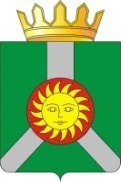 